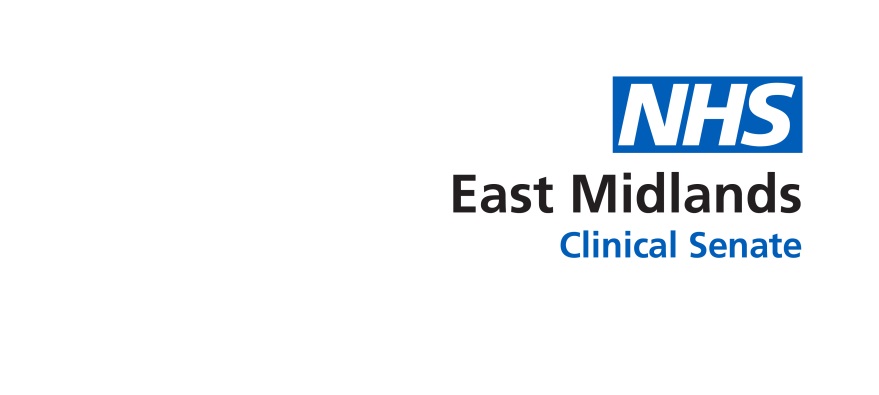 Clinical Senates – an introductionClinical Senates are a source of independent, strategic advice and guidance to commissioners, STPs, and other stakeholders, to assist them to make the best decisions about healthcare for the populations they represent.The Clinical Senate Council co-ordinates and manages the Senate’s business. It maintains a strategic overview across our region and it is responsible for the formulation and provision of clinical advice working with the broader Senate Assembly. Purpose of Clinical SenatesThe purpose of Clinical Senates is clearly defined in NHS England’s Operating Model – it is important to remind STPs and ICSs, as they develop and mature, about how we can support more broadly, and that by maintaining a positive dialogue with the STPs and ICSs, this will ensure that they are reminded of how we can help. Clinical Senates support health economies to improve health outcomes of their local communities by providing independent, impartial and evidence-based clinical advice. Clinical Senates engage a wide range of health and care professionals, with patients and the public, so that clinical advice draws on a breadth of knowledge, expertise and leadership. Guiding principlesClinical Senates have a set of values to guide their work, consistent with the NHS Constitution. Clinical Senates support commissioners to put outcomes and quality at the heart of commissioning, and to promote the needs of patients above the needs of organisations or professions. Senate members maintain an objective and impartial view, openly declaring conflicts of interest and respecting the need for confidentiality.Patients and citizens have an equivalent voice.Diversity and equality is valued and promoted.Advice is independent and impartial informed by the best available evidence; where evidence is limited, Clinical Senates seek to build and reflect consensus.Business processes, decision making, governance and accountability will be open and transparent and adhere to the Nolan principles.Clinical Senates will work together and co-ordinate activities where required, within and between regions, to ensure they reflect cross boundary patient journeys and coherence in advice provided, avoid duplication and secure best value from their collective resource. Organisational model Clinical Senates are independent advisory bodies comprising a Clinical Senate Council and a wider Clinical Senate Assembly. The Clinical Senate Assembly is a diverse multi-professional group enabling ready access to experts from a broad range of health and care professions and the patient and public voice. Members encompass the full spectrum of NHS care.The Clinical Senate Council, a smaller multi-professional leadership group, including the patient and public voice, is responsible for co-ordinating and managing the Clinical Senate’s work, assuring the process through which advice is formulated and approving the definitive advice provided.Each Clinical Senate has a support team funded through a budget allocated by NHS England. Accountability and governance Clinical Senates are non-statutory bodies. Commissioners remain accountable for the commissioning of services and providers remain accountable for service delivery.The Clinical Senate Chair is accountable to the Medical Director of NHS England Central Midlands for ensuring that:The Clinical Senate operates as a credible source of advice and that its advice is always independent and impartial of any organisation to which it is providedThe guiding principles are adhered toThe Clinical Senates’ business functions and processes are effective East Midlands Clinical Senate Leadership Fellows: role purpose and key requirementsThe appointed Clinical Fellows will have specific responsibilities:take a joint lead (with support from the Head of Clinical Senate) on specific areas of work, to be agreed with the Clinical Senate Chair/Head of Clinical Senate work effectively with, and support, the Head of Clinical Senate.  The role of the Head of Clinical Senate is to provide oversight, professional leadership and management of all aspects of Senate activitysupport the Clinical Senate’s work programmeswrite and present reports as required in relation to the Clinical Senate’s work programmes and related contribution (i.e. literature searches/reviews) attend meetings with senior people within the STP footprints, and conduct their work with dedication and professionalismthis is a unique opportunity to receive mentorship and support from senior staff and external colleagues this represents an exciting opportunity to be closely involved with the healthcare leadership agenda Clinical Senate Leadership Fellows will be required to ensure compliance with all confidentiality and governance requirements of the Clinical Senate and NHS England and adhere to relevant professional codes of conduct and champion the NHS Constitution.Person specification for Clinical Senate Leadership Fellows February 2018Refreshed November 2019Role descriptionEAST MIDLANDS CLINICAL SENATE LEADERSHIP FELLOW (MEDICAL & NON-MEDICAL)Role descriptionEAST MIDLANDS CLINICAL SENATE LEADERSHIP FELLOW (MEDICAL & NON-MEDICAL)Who can apply?The position of Clinical Senate Leadership Fellow is restricted to health professionals from all disciplines who are currently working in the East MidlandsRemunerationThe time commitment is four sessions per month (equivalent to two days per month) and payment will be based on this programmed activityResponsible toEast Midlands Head of Clinical Senate Accountable toEast Midlands Clinical Senate ChairResponsible forThe Clinical Fellows will support the Clinical Senate Chair, Vice Chair, and Head of Clinical Senate, primarily with clinical review panels and will lead jointly on proactive topics agreed by Clinical Senate Council  BaseThis is flexible, and NHS England and NHS Improvement can also accommodate at their East Midlands offices.Some travel is expected as part of the role.Time commitmentFour sessions per month (equivalent to two days per month)Appointment andTerm of OfficeAppointment as Clinical Senate Leadership Fellow will be for a 12-month period starting in April 2020 with a view to extend for a further 12 months and following a formal, open recruitment process Values and behavioursDemonstrable commitment to and focus on quality, promotes high standards to consistently improve patient outcomesDemonstrably involves patients and the public in their workConsistently puts clinicians at the heart of decision makingValues diversity and difference, operates with integrity and opennessWorks across boundaries, looks for collective success, listens, involves, respects and learns from the contribution of othersUses evidence to make improvements, seeks out innovationActively develops themselves and othersDemonstrable commitment to partnership working with a range of external organisationsSkills and capabilitiesThe ability to act independently and with integrityThe ability to actively participate in collaborative networksThe ability to deal with ambiguity and complexityAble to navigate and negotiate through the wider health, social care and political landscape. Highly developed interpersonal, negotiation, feedback, partnership working skillsAble to assimilate complex and lengthy information, advise and make recommendationsAble to develop effective and mutually supportive relationships and across boundariesDemonstrable  commitment  to  listening,  involving,  respecting  and  learning  from  the contribution of othersA track record of peer review publications is desirable KnowledgeGood understanding of health system landscape and dynamics and current policyKnowledge of evidence based policy making and NHS governanceExperienceExperience of operating in complex, highly political environmentsExperience of developing, applying and reviewing an evidence-based approach to decision makingExperienced professional with credibility and the ability to command the respect of all clinical and non-clinical professionalsPrevious involvement in healthcare, clinical or basic science research, is desirable QualificationCurrent registration to appropriate professional body